CHARTER REVISION COMMISSION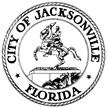            Urban Services District SubcommitteeAnn-Marie Knight, ChairAGENDAJanuary 17, 202010:00 a.m. to 11:00 a.m.   Call to OrderApproval of 1.10.20 meeting minutesSubcommittee discussion Guest Speakers: Aundra Wallace, Jax Chambers at 10;15 a.m.Review Agency Types, pros and cons CRC Emails Urban Core Funding Sources Summary of subcommittee meetings and Town Hall Meetings  v.	Urban Services District Subcommittee Recommendations Sheet Other BusinessPublic Comment (As time permits)AdjournCommittee Goal:  Through an assessment of historical and current facts and data, our goal is to consider relevant information to aide in possible recommendations (1) to propose establishing an Urban Core Investment Authority and (2) to addressing unfilled promises of consolidationJanuary Meetings theme:  Understand and define opportunities